Automotive Technology 6th EditionChapter 88 – Catalytic ConvertersLesson PlanCHAPTER SUMMARY: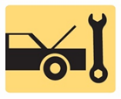 1. Catalytic converters and OBD-II catalytic converters performance2. Diagnosing catalytic converters and catalytic converter replacement guidelines_____________________________________________________________________________________OBJECTIVES: 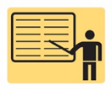 1. Explain the purpose, function, construction, and operation of catalytic converters. 2. Describe catalytic converter performance in OBD-II vehicles. 3. Discuss the diagnosis and replacement of catalytic converters.____________________________________________________________________________________RESOURCES: (All resources may be found at http://www.jameshalderman.com) Internet access required to hyperlink.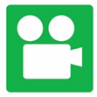 1. Task Sheet ASE (A8-A-5) P-1, (A8-D-11) P-2: Exhaust System Backpressure Test2. Task Sheet ASE (A8-E-6) P-2: Catalytic Converter Test3. Chapter PowerPoint 4. Chapter Crossword Puzzle and Word Search 5. Videos: (A8) Engine Performance Videos6. Animations: (A8) Engine Performance Animations____________________________________________________________________________________ACTIVITIES: 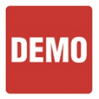 1. Task Sheet ASE (A8-A-5) P-1, (A8-D-11) P-2: Have students complete Exhaust System Backpressure Test Task Sheet.2. Task Sheet ASE (A8-E-6) P-2: Have students complete Catalytic Converter Test Task Sheet.         _____________________________________________________________________________________ASSIGNMENTS: 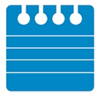 1. Chapter crossword and word search puzzles. 2. Complete end of chapter 10 question quiz. _____________________________________________________________________________________CLASS DISCUSSION: 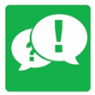 1. Review and group discussion chapter Frequently Asked Questions and Tech Tips sections. 2. Review and group discussion of the five (5) chapter Review Questions._____________________________________________________________________________________NOTES AND EVALUATION: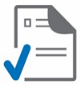 _____________________________________________________________________________________